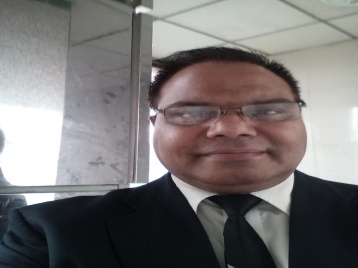 Curriculum VitaePersonal DataName:	                                                                    William GonsalvesDate of birth:                    	                             27.08.1962Marital status:	                                                      MarriedHealth:	Excellent,                                                  Non-smokerNationality:	                                                      Indian passport holderLanguages:	                                                     English mother tongue, Hindi, Bengali, Arabic,                                                                               Kurdish, French, Portuguese, KonkaniHome phone no:	                                        + 9103322118957Office phone no:	                                        + 919836279774Mobile phone no:	                                        + 919051467152E-mail office:                    	                           edwardgonsalves223@gmail.comE-mail private:	                                                     willy_alfa@rediffmail.comPersonal ProfileI have more than 27 years of experience in the hospitality industry. I have worked in Europe (Ambassador Group of Hotels-Cyprus) as student/industrial training, and have spent time working in India, Far east & the Middle East, South East Asia, Asia Pacific I am a conscientious, detailed and organized worker, and am able to adapt readily to different cultures. I have strong financial acumen, having taken care of budgets, forecasting and P&L, Training, Recruitment, Business development, Startups, Pre openings. Ability to deal in a dynamic environment. Highly oriented. Highly skilled at problem identification & problem resolution. I am driven, determined, forward thinking, ambitious, outgoing, financially astute, experienced guest focused, and a natural leader.                                                                                                                                 Career ObjectiveMy goal is to become a General Manager within the next few years.Languages                                                            English – mother tongue                                                                              Hindi – fluent, written & spoken                                                                              Bengali – fluent, written & spoken                                                                             Arabic, Kurdish, Portuguese, Konkani & French (working                                                                             Knowledge)Computer Skills                                                 Microsoft Word, Excel, Front Page, Fidelio, Power                                                                              Point, Photoshop, Micros, GposEducation                                                            1965 – 1975	Boarding school, Kolkata                                                                             1976 – 1977	High school, Kolkata                                                                             1978 – 1979	College, Kolkata                                                                            1986 – 1988	Culinary College, KolkataProfessional Memberships                          SCAL                                                                            Food & Beverage Association Bangkok / IndiaAwards & Achievements                                Best Fine Dining Restaurant –                           1989                                                                              Best Wine Bar –                                                   1992                                                                              Best Catering Services -                                      2009                                                                             Planning Committee Executive Development Programs                                                                             Interaction Management                                                                             Energizing and Empowering Employees                                                                             Sales & Marketing Workshop                                                                             Food & Beverage Cost Control                                                                             InterContinental & Shangri La knowledge introduced through                                                                              Corporate training programme.Key Skills & Training Courses                      Train the Trainer Course. Food Safety and Hygiene – HACCP                                                                              Certification.                                                                             Bachelors Degree as a Hotel & Restaurant Mgmt Pro                                                                             B.Com Calcutta University                                                                             Up-Selling training by TSA. Crisis Management training                                                                              Restaurant, Hotel, Food & Beverage, Roaster, Kitchen,                                                                               Menu, Restaurant Operations, Shift Mgmt, Attention to                                                                               Details, Business dealing skills, Communication &                                                                              Customer handling skills, Employee Motivation skills,                                                                               Guest experience & Customer Relations. Reputation                                                                               Mgmt & Branding. Role Model. Strategize for Revenue &                                                                               Budget Mgmt. Focus on latest Hotel Technology. People focus                                                                                 & Result driven, Commercial understanding, Self mgmt,                                                                                  Creative problem solving, Resilience.Trade Qualification &Professional Experience                                Participated in the All India Culinary Competition                                                                            Participated in the Association of Catering Professionals                                                                            Increased sales by 14% between 2009 – 2011                                                                            Reduced the number of employees from 27 to 21 saving                                                                            24000/-USD pm in labor cost.                                                                            Involved in organizing Salon Culinary Thailand, 1988                                                                            Re-branding including total renovation of Spicy Village Chain of                                                                             Restaurants and Re-training of F & B staff.Interest & Hobbies                                         Scuba diving; water sports; Martial Arts; tennis; Football, HockeyCareer SummaryDec 2017 – Present Group Operations Manager – Chiabadi Group of Mountain Retreat, Resort & Spa Boutique properties, LHW, 13 rooms, 2 F&B outlets, SpaBanquet & catering                                         :  150Responsibilities	                                       • Reporting to the GM / OwnersFunctioning as the strategic business leader of the property's Operations. Areas of responsibility include Front Office, Spa, Housekeeping, Food and Beverage/Culinary, Logistics and Maintenance. Position works with direct reports from department heads to develop and implement departmental strategies and ensures implementation of the brand service strategy and brand initiatives. The position ensures the property’s operations meet the brand’s standards, targets customer needs, ensures employee satisfaction, focuses on growing revenues and maximizes the financial performance of the departments and developing positive owner relations. Developing and implementing property-wide strategies that deliver products and services to meet or exceed the needs and expectations of the brand’s target customer and employees and provides a return on investment.Core Work Activities: Managing Profitability & Revenue goals. Managing the Guest experience. Managing & Conducting HR activities. Leading Operations & Department teams.Achievements & Highlights	                           Increased revenue by 14%                                                                                  Planned, organized and executed renovation of all depts.Reason for leaving	                                        Better prospectsURL                   	                                       www.chiabadi.comNov 2007 – Nov 2017	F & B Operations Manager; Titanic Hotel & Spa, Kurdistan, Northern IraqFive star deluxe property, LHW, 85 rooms, 5 F&B outlets, SpaBanquet & catering                                        : 900, 750 & 450Responsibilities	                                      • Report directly to F & B Director/GM• Directly managed a team of six department heads and a staff                     of 32Achievements & Highlights	                         Increased F&B revenue by 14%                                                                               Opening of outdoor catering Received Staff of the month/year                                                                               Award.                                                                                                                                               Planned, organized and executed renovation of all F &B outlets Reason for leaving	                                     Better prospectsURL	                                                                 www.titanichotel-sul.comMay 2012– Oct 2012	Banquet & Conference Manager; Highcrest Hotel & Spa, Kurdistan, Northern IraqFive star deluxe property, 93 rooms, 7 F&B outlets, Spa Banquet & Catering                                    : 900, 750, 450 & 320Responsibilities	                                  • Report directly to the F & B Director• Directly managed a team of 7 department heads and a team of   48Achievements & Highlights    	       Increased F&B revenue by 12%                                                                            Planned, organized and executed renovation of all F&B outlets                                                                          Organized ASTA conference with over 1500 delegates                                                                          Increased F&B covers to 3 million per yearReason for leaving	                                 End of contract, better prospective offeredURL	                                                            www.highcresthotel.comSept 2009 – Sept 2011	Restaurant Operations Manager, Spicy Village Chain of Restaurants, Muscat, OmanSix full fledged Fine Dining Restaurants with a seating capacity between 60-120 coversResponsibilities	                               • Report directly to General Manager                                                                        • Directly managed 6 department heads and a team of 60Achievements & Highlights	                    Planned and introduced 4 new F&B outlets (3 restaurants, 1 bar)Wrote and tailored manuals, SOP’s & policies to outlet    requirements                                                                        Re-trained staff for new outlets, introduced and set new standards                                                                         Supervised several VIP caterings. Introduced Star Chef of Oman                                                                          Contest.Reason for leaving	                                End of contract.URL	                                                            www.spicyvillageoman.comReferences1) Name & position:                                                Mr. Steven Hatton (General Manager)Company:                                                             Titanic Hotel & SpaAddress:                                                               Circle Malik Mahmud / Slemani.Email:                                                                    steven.hatton@titanichotel-sul.com2) Name & position:                                                Mr.Faiq Kawa (Chief Executive Officer)Company:                                                             Highcrest Hotel & SpaAddress:                                                               Bakrajo Main Road, opp Majidi Mall, As Slemani, IraqEmail:                                                                   faiq.kawa@highcresthotel-sul.com3) Name & position:                                                Mr. P.Dayaparan (General Manager)Company:                                                             Spicy Village Chain of RestaurantsAddress:                                                               Sahwah Roundabout, Way No 1501, Al Murtafa'fa Street, RusaylEmail:                                                                   info@spicyvillage.com